Gentilissimi,Siamo lieti di informarvi che anche quest'anno prenderemo parte alla XIV edizione di SMART EDUCATION & TECHNOLOGY DAYS – 3 GIORNI PER LA SCUOLA, che si svolgerà a Napoli presso Città della Scienza il 19 20 e 21 ottobre 2016.Venerdì 21 ottobre dalle ore 15.00 alle 17.00 vi segnaliamo l'intervento:SCACCHI CONTRO IL BULLISMO: IL RISPETTO DELLE REGOLEA cura di Carla MircoliGli scacchi presidio di civiltà per il rispetto dell’avversario, per la possibilità di potersi confrontare con tutti senza distinzione di razza, sesso, ceto sociale e abilità fisiche. Inoltre il gioco degli scacchi visto come momento ludico, ben accettato dai giovani e vissuto come norme che vanno adottate, è senz’altro utile a diffondere la cultura della tolleranza e del rispetto delle regole. Una proposta educativa per parlare di scacchi e dell’avversario che mi aiuta a crescere.Si coglie l’occasione per ricordarvi che la manifestazione in oggetto è la più grande convention italiana dedicata al mondo della Scuola ed è un evento promosso dal Ministero dell’Istruzione, dell’Università e della Ricerca e dalla Fondazione Idis-Città della Scienza, in collaborazione con l’Assessorato all’Istruzione della Regione Campania e l’Ufficio Scolastico Regionale e rientra nelle attività di sostegno alla diffusione e valorizzazione della cultura scientifica, definite dal Protocollo d’Intesa sottoscritto il 26 marzo 2012.Inoltre, La partecipazione alla Smart Education & Technology Days – 3 giorni per la scuola è riconosciuta tra le iniziative formative previste dal DM 177/2000 art. 2 comma 5 promosse da soggetti definitivamente accreditati come enti di formazione da parte del MIUR ai sensi della Direttiva 90/2003, come la Fondazione Idis-Città della Scienza.Ai docenti sarà rilasciato l’attestato di partecipazione.Felici di condividere con voi questo importante appuntamento, vi invitiamo a partecipare numerosi è a segnalare e promuovere la Convention tramite i vostri canali.L’occasione è gradita per porgervi un cordiale saluto.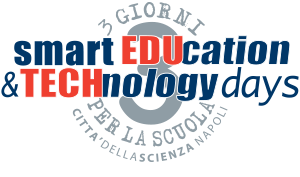 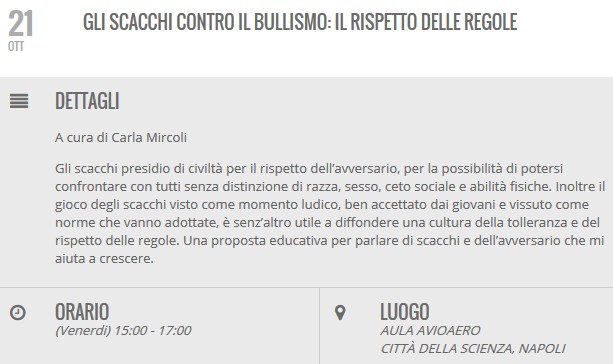 